DSWD DROMIC Report #25 on theMs 6.6 Earthquake Incident in Tulunan, North Cotabatoas of 14 November 2019, 6PMSituation Overview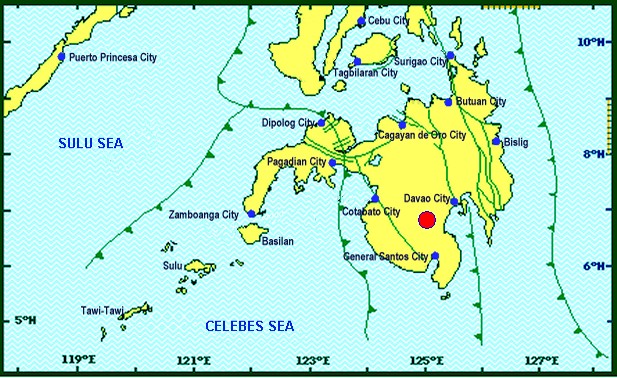 On 29 October 2019 at 09:04 AM, a 6.6 magnitude earthquake jolted the municipality of Tulunan, North Cotabato (06.81°N, 125.03°E - 022 km S 79°E) with a tectonic origin and a depth of focus of 7 km. The earthquake was also felt in the neighboring municipalities of North Cotabato and Davao Region.Source: DOST-PHIVOLCS Earthquake BulletinStatus of Affected Families / PersonsA total of 55,218 families or 266,575 persons were affected by the earthquake incident in 344 barangays in Regions XI and XII (see Table 1).Table 1. Number of Affected Families / Persons         Note: The decrease in the number of affected families or persons is due to ongoing assessment and validation being conducted.Source: DSWD-FOs XI and XIIStatus of Displaced Families / PersonsInside Evacuation CenterThere are 9,967 families or 45,943 persons taking temporary shelter in 71 evacuation centers in Regions XI and XII (see Table 2).Table 2. Number of Displaced Families / Persons Inside Evacuation CentersNote: The decrease in the number of displaced is due to the validated report submitted by DSWD-FO XII. Hence, ongoing assessment and validation being conducted. Source: DSWD-FOs XI and XIIOutside Evacuation CenterThere are 11,994 families or 59,735 persons currently staying with their relatives and/or friends (see Table 3).Table 3. Number of Displaced Families / Persons Outside Evacuation CentersNote: Ongoing assessment and validation being conducted.Source: DSWD-FOs XI and XIIDamaged HousesThere are 38,739 damaged houses; of which, 23,311 are totally damaged and 15,428 are partially damaged (see Table 4).Table 4. Number of Damaged HousesNote: Ongoing assessment and validation being conducted Source: DSWD-FOs XI and XIIAssistance ProvidedA total of ₱43,855,806.10 worth of assistance was provided by DSWD to the affected families (see Table 5).Table 5. Cost of Assistance Provided to Affected Families / PersonsSource: DSWD-FOs XI and XIIDSWD DISASTER RESPONSE INFORMATION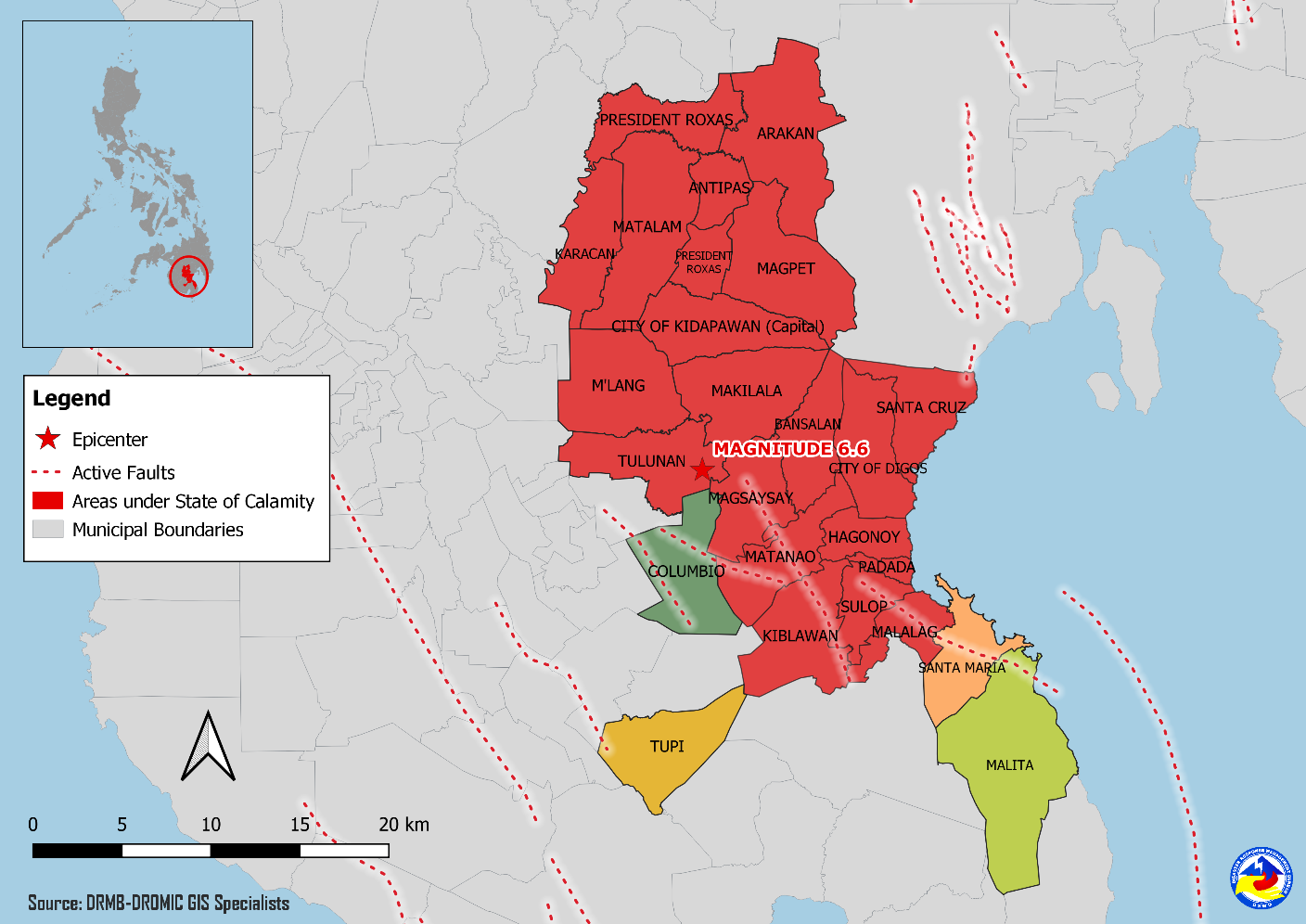 Situational ReportsDSWD-DRMBDSWD-FO XIDSWD-FO XII***The Disaster Response Operations Monitoring and Information Center (DROMIC) of the DSWD-DRMB is closely coordinating with concerned DSWD Field Offices for any significant disaster response updates.Prepared by:CLARRIE MAE A. CASTILLOLESLIE R. JAWILIReleasing OfficerPHOTO DOCUMENTATIONRelief distribution in New Bulatukan, Makilala North Cotabato (November 02, 2019)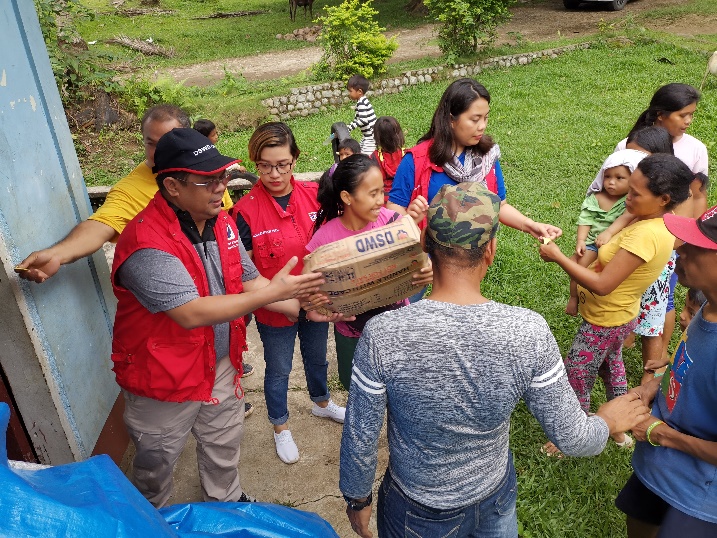 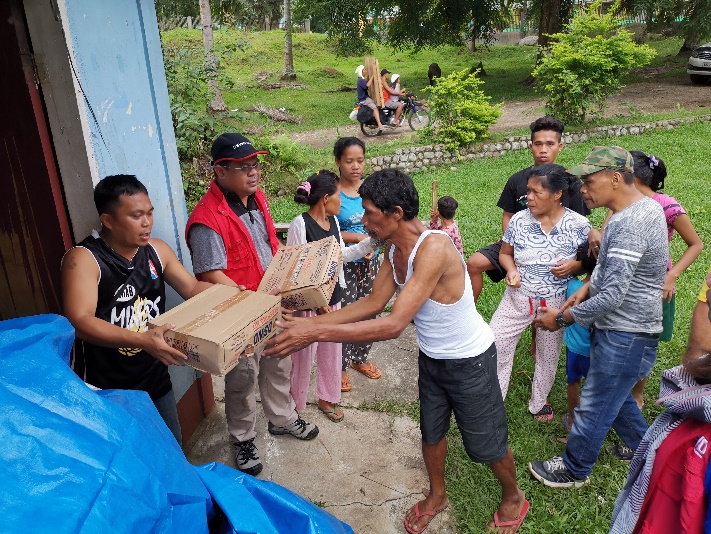 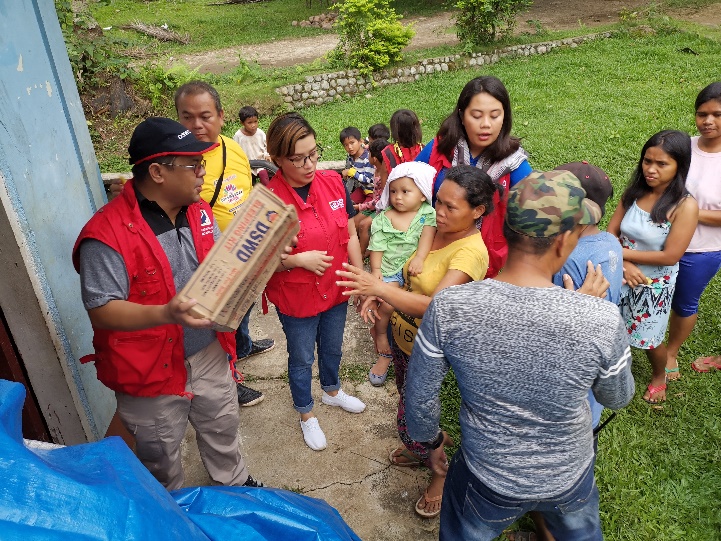 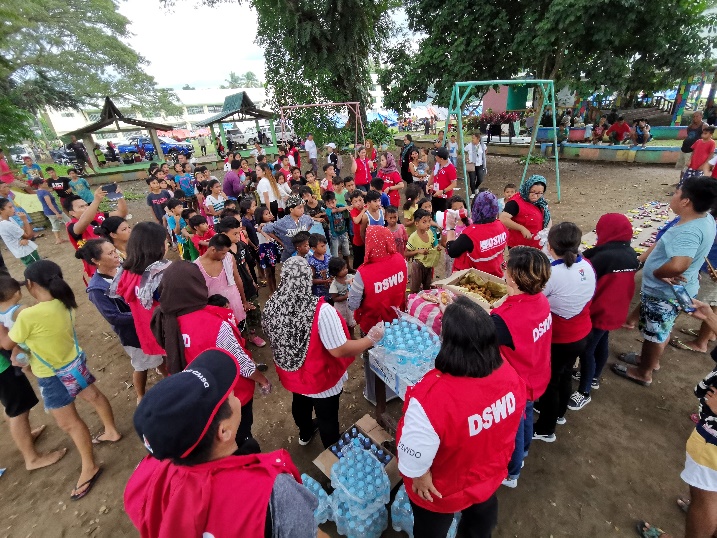 DSWD together with Philippine Coast Guard conducted play therapy at Bacungan Elementary School Evacuation Center (November 07, 2019)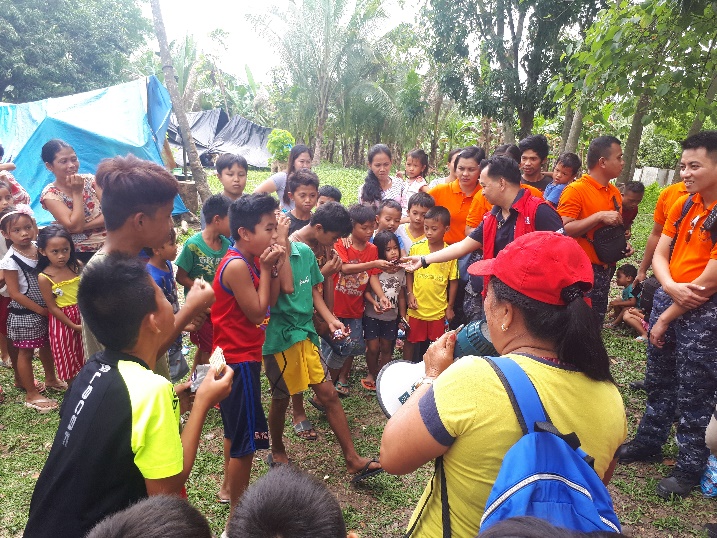 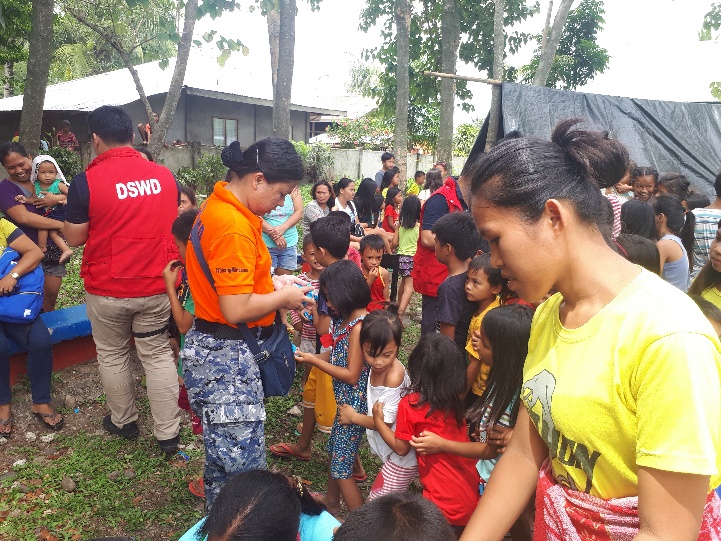 REGION / PROVINCE / MUNICIPALITY REGION / PROVINCE / MUNICIPALITY  NUMBER OF AFFECTED  NUMBER OF AFFECTED  NUMBER OF AFFECTED REGION / PROVINCE / MUNICIPALITY REGION / PROVINCE / MUNICIPALITY  NUMBER OF AFFECTED  NUMBER OF AFFECTED  NUMBER OF AFFECTED REGION / PROVINCE / MUNICIPALITY REGION / PROVINCE / MUNICIPALITY  Barangay  Families  Persons REGION / PROVINCE / MUNICIPALITY REGION / PROVINCE / MUNICIPALITY  Barangay  Families  Persons GRAND TOTALGRAND TOTAL    344  55,218     266,575 REGION XIREGION XI    151  21,773  99,350 Davao del SurDavao del Sur    143  21,712  99,045 Bansalan24    6,371  26,384 City of Digos (capital)13    2,044  10,220 Hagonoy21    1,067    4,890 Kiblawan14    70  350 Magsaysay22    8,904  44,475 Malalag  3  229    1,145 Matanao31    2,125    7,071 Padada  1  714    3,570 Santa Cruz11    38  190 Sulop  3  150  750 Davao OccidentalDavao Occidental   8    61  305 Malita  1 1 5 Santa Maria  7    60  300 REGION XIIREGION XII    193  33,445     167,225 North CotabatoNorth Cotabato    191  33,389     166,945 Antipas13  250    1,250 Arakan11  108  540 Kabacan12  258    1,290 City of Kidapawan (capital)28    2,099  10,495 Magpet19    2,643  13,215 Makilala38  20,704     103,520 Matalam  2    75  375 M'lang33    1,994    9,970 President Roxas  6  164  820 Tulunan29    5,094  25,470 South CotabatoSouth Cotabato   1    18    90 Tupi  1    18    90 Sultan KudaratSultan Kudarat   1    38  190 Columbio  1    38  190 REGION / PROVINCE / MUNICIPALITY REGION / PROVINCE / MUNICIPALITY  NUMBER OF EVACUATION CENTERS (ECs)  NUMBER OF EVACUATION CENTERS (ECs)  NUMBER OF DISPLACED  NUMBER OF DISPLACED  NUMBER OF DISPLACED  NUMBER OF DISPLACED REGION / PROVINCE / MUNICIPALITY REGION / PROVINCE / MUNICIPALITY  NUMBER OF EVACUATION CENTERS (ECs)  NUMBER OF EVACUATION CENTERS (ECs)  INSIDE ECs  INSIDE ECs  INSIDE ECs  INSIDE ECs REGION / PROVINCE / MUNICIPALITY REGION / PROVINCE / MUNICIPALITY  NUMBER OF EVACUATION CENTERS (ECs)  NUMBER OF EVACUATION CENTERS (ECs)  Families  Families  Persons  Persons REGION / PROVINCE / MUNICIPALITY REGION / PROVINCE / MUNICIPALITY  CUM  NOW  CUM  NOW     CUM  NOW GRAND TOTALGRAND TOTAL   79    71  14,561    9,967  70,349  45,943 REGION XIREGION XI   42    34    8,511    3,917  40,099  15,693 Davao del SurDavao del Sur   42    34    8,511    3,917  40,099  15,693 Bansalan9 7    4,004  606  19,797    2,274 City of Digos (capital)   15 9    1,943    1,074    9,664    3,763 Hagonoy4 4  577  326    2,190    1,766 Magsaysay   10    10    1,663    1,587    7,008    6,450 Matanao1 1  174  174  870  870 Sulop3 3  150  150  570  570 REGION XIIREGION XII   37    37    6,050    6,050  30,250  30,250 North CotabatoNorth Cotabato   37    37    6,050    6,050  30,250  30,250 City of Kidapawan (capital)9 9    2,029    2,029  10,145  10,145 Makilala   28    28    4,021    4,021  20,105  20,105 REGION / PROVINCE / MUNICIPALITY REGION / PROVINCE / MUNICIPALITY  NUMBER OF DISPLACED  NUMBER OF DISPLACED  NUMBER OF DISPLACED  NUMBER OF DISPLACED REGION / PROVINCE / MUNICIPALITY REGION / PROVINCE / MUNICIPALITY  OUTSIDE ECs  OUTSIDE ECs  OUTSIDE ECs  OUTSIDE ECs REGION / PROVINCE / MUNICIPALITY REGION / PROVINCE / MUNICIPALITY  Families  Families  Persons  Persons REGION / PROVINCE / MUNICIPALITY REGION / PROVINCE / MUNICIPALITY  CUM  NOW  CUM  NOW GRAND TOTALGRAND TOTAL 12,178  11,994  60,655  59,735 REGION XIREGION XI 10,913  10,729  54,330  53,410 Davao del SurDavao del Sur 10,913  10,729  54,330  53,410 Bansalan   2,923    2,786  14,480  13,795 Hagonoy 435  435    2,175    2,175 Magsaysay   7,402    7,355  37,010  36,775 Matanao 125  125  525  525 Santa Cruz   28    28  140  140 REGION XIIREGION XII   1,265    1,265    6,325    6,325 North CotabatoNorth Cotabato   1,265    1,265    6,325    6,325 Antipas   32    32  160  160 Arakan 108  108  540  540 Kabacan   75    75  375  375 City of Kidapawan (capital)   70    70  350  350 M'lang   50    50  250  250 Tulunan 930  930    4,650    4,650 REGION / PROVINCE / MUNICIPALITY REGION / PROVINCE / MUNICIPALITY   NO. OF DAMAGED HOUSES   NO. OF DAMAGED HOUSES   NO. OF DAMAGED HOUSES REGION / PROVINCE / MUNICIPALITY REGION / PROVINCE / MUNICIPALITY  Total  Totally  Partially GRAND TOTALGRAND TOTAL 38,739  23,311  15,428 REGION XIREGION XI   9,711    2,186    7,525 Davao del SurDavao del Sur   9,690    2,185    7,505 Bansalan 858  174  684 Hagonoy 842  179  663 Kiblawan1 1 - Magsaysay   7,402    1,609    5,793 Matanao   51 1    50 Padada 375  165  210 Santa Cruz   11 2 9 Sulop 150    54    96 Davao OccidentalDavao Occidental   21 1    20 Malita1 1 - Santa Maria   20 -    20 REGION XIIREGION XII 29,028  21,125    7,903 North CotabatoNorth Cotabato 28,972  21,110    7,862 Antipas 250  214    36 Arakan 110 4  106 Kabacan 208    10  198 City of Kidapawan (capital)   1,366    38    1,328 Makilala 20,704  18,997    1,707 Matalam 121 1  120 M'lang 955    89  866 President Roxas 164    74    90 Tulunan   5,094    1,683    3,411 South CotabatoSouth Cotabato   18 1    17 Tupi   18 1    17 Sultan KudaratSultan Kudarat   38    14    24 Columbio   38    14 REGION / PROVINCE / MUNICIPALITY REGION / PROVINCE / MUNICIPALITY  DSWD TOTAL  LGU NGOs OTHERS  GRAND TOTAL GRAND TOTALGRAND TOTAL 43,855,806.10  -  -  - 43,855,806.10 REGION XIREGION XI 15,556,534.90  -  -  - 15,556,534.90 Davao del SurDavao del Sur 15,556,534.90  -  -  - 15,556,534.90 Bansalan   4,008,083.55    -      -      -    4,008,083.55 City of Digos (capital)   2,123,901.00    -      -      -    2,123,901.00 Hagonoy 708,877.35    -      -      -       708,877.35 Magsaysay   6,458,480.00    -      -      -    6,458,480.00 Malalag 527,330.00    -      -      -       527,330.00 Matanao   1,186,489.00    -      -      -    1,186,489.00 Padada 326,534.00    -      -      -       326,534.00 Sulop 216,840.00    -      -      -       216,840.00 REGION XIIREGION XII 28,299,271.20  -  -  - 28,299,271.20 North CotabatoNorth Cotabato 28,299,271.20  -  -  - 28,299,271.20 Arakan   44,856.00    -      -      -    44,856.00 City of Kidapawan (capital)   5,948,892.00    -      -      -    5,948,892.00 Magpet   7,362,569.00    -      -      -    7,362,569.00 Makilala   8,588,277.48    -      -      -    8,588,277.48 M'lang   1,298,374.00    -      -      -    1,298,374.00 Tulunan   5,056,302.72    -      -      -    5,056,302.72 DATESITUATIONS / ACTIONS UNDERTAKEN14 November 2019The Disaster Response Management Bureau (DRMB) is on BLUE alert status and is closely coordinating with the concerned field offices for significant disaster response updates.All QRT members and emergency equipment are on standby and ready for deployment.DATEACTION(S) TAKEN14 November 2019DSWD-FO XI is still on RED alert status.The Philippine Coast Guard transported 700 FFPs to Hagonoy and 600 FFPs to Sulop from NRLMB yesterday, 13 November 2019.DSWD-FO XI distributed 12 sleeping kits and laminated sacks in Dulangan Elementary School, Digos City.DATEACTION(S) TAKEN14 November 2019DSWD-FO XII is still on RED alert status. DSWD-FO XII set up eight (8) Child-Friendly Spaces in the evacuation centers and deployed 33 staff (QRT/Camp Managers).DSWD-FO XII attended the PDDRMC on Recovery and Rehabilitation Meeting at Rooftop, Amas Provincial Hall.DSWD-FO XII conducted supplementary feeding and served 1,785 children in M’lang, 1,885 children in Tulunan, and 1,911 in Arakan.